Client Name:Therapist Name:
 Location of appointments:Funding type:
 NDIS self-managed    NDIS plan-managed  
 NDIS agency-managed   Enable repair     Self-funded     Other ________________________                  Work required: Custom Seating: Complete pages 2 to 7 Sleep system: Complete page 6 Modifications/ Repairs: Provide details below, including relevant measurements, photos, specifications etc.  Complete relevant sections in pages 2 to 5 Sewing Room: Provide details below. Complete and attach relevant template for specific items (example constraint mitt, neoprene wrist, thumb gauntlet etc.)Work required: Custom Seating: Complete pages 2 to 7 Sleep system: Complete page 6 Modifications/ Repairs: Provide details below, including relevant measurements, photos, specifications etc.  Complete relevant sections in pages 2 to 5 Sewing Room: Provide details below. Complete and attach relevant template for specific items (example constraint mitt, neoprene wrist, thumb gauntlet etc.)Description of Request: 
Please attach any relevant templates/ drawings / measurements as needed:Description of Request: 
Please attach any relevant templates/ drawings / measurements as needed:THIS SECTION IS FOR CUSTOM SEATING ONLYTHIS SECTION IS FOR CUSTOM SEATING ONLYTHIS SECTION IS FOR CUSTOM SEATING ONLYTHIS SECTION IS FOR CUSTOM SEATING ONLYTHIS SECTION IS FOR CUSTOM SEATING ONLYTHIS SECTION IS FOR CUSTOM SEATING ONLYTHIS SECTION IS FOR CUSTOM SEATING ONLYTHIS SECTION IS FOR CUSTOM SEATING ONLYTHIS SECTION IS FOR CUSTOM SEATING ONLYTHIS SECTION IS FOR CUSTOM SEATING ONLYTHIS SECTION IS FOR CUSTOM SEATING ONLYTHIS SECTION IS FOR CUSTOM SEATING ONLYTHIS SECTION IS FOR CUSTOM SEATING ONLYTHIS SECTION IS FOR CUSTOM SEATING ONLYTHIS SECTION IS FOR CUSTOM SEATING ONLYTHIS SECTION IS FOR CUSTOM SEATING ONLYTHIS SECTION IS FOR CUSTOM SEATING ONLYWheelchair:   New  or    Existing 
                           N/AWheelchair:   New  or    Existing 
                           N/AWheelchair:   New  or    Existing 
                           N/AWheelchair:   New  or    Existing 
                           N/AWheelchair:   New  or    Existing 
                           N/AWheelchair:   New  or    Existing 
                           N/AWheelchair:   New  or    Existing 
                           N/AWheelchair:   New  or    Existing 
                           N/AWheelchair:   New  or    Existing 
                           N/AWheelchair:   New  or    Existing 
                           N/A Powered wheelchair             Manual wheelchair   Shower chair/commode                                                           Other (please specify): Powered wheelchair             Manual wheelchair   Shower chair/commode                                                           Other (please specify): Powered wheelchair             Manual wheelchair   Shower chair/commode                                                           Other (please specify): Powered wheelchair             Manual wheelchair   Shower chair/commode                                                           Other (please specify): Powered wheelchair             Manual wheelchair   Shower chair/commode                                                           Other (please specify): Powered wheelchair             Manual wheelchair   Shower chair/commode                                                           Other (please specify): Powered wheelchair             Manual wheelchair   Shower chair/commode                                                           Other (please specify):Factors to be considered – please ensure this section is completed for all custom seating requestsFactors to be considered – please ensure this section is completed for all custom seating requestsFactors to be considered – please ensure this section is completed for all custom seating requestsFactors to be considered – please ensure this section is completed for all custom seating requestsFactors to be considered – please ensure this section is completed for all custom seating requestsFactors to be considered – please ensure this section is completed for all custom seating requestsFactors to be considered – please ensure this section is completed for all custom seating requestsFactors to be considered – please ensure this section is completed for all custom seating requestsFactors to be considered – please ensure this section is completed for all custom seating requestsFactors to be considered – please ensure this section is completed for all custom seating requestsFactors to be considered – please ensure this section is completed for all custom seating requestsFactors to be considered – please ensure this section is completed for all custom seating requestsFactors to be considered – please ensure this section is completed for all custom seating requestsFactors to be considered – please ensure this section is completed for all custom seating requestsFactors to be considered – please ensure this section is completed for all custom seating requestsFactors to be considered – please ensure this section is completed for all custom seating requestsFactors to be considered – please ensure this section is completed for all custom seating requestsIs consultant for Assistive Technology (AT) required? Yes  NoIf yes, please specify which appointments is the AT consultant required to attend: All, 1st Fit 2nd Fit 3rd Fit (trial) Return from trial Delivery Additional:Is consultant for Assistive Technology (AT) required? Yes  NoIf yes, please specify which appointments is the AT consultant required to attend: All, 1st Fit 2nd Fit 3rd Fit (trial) Return from trial Delivery Additional:Is consultant for Assistive Technology (AT) required? Yes  NoIf yes, please specify which appointments is the AT consultant required to attend: All, 1st Fit 2nd Fit 3rd Fit (trial) Return from trial Delivery Additional:Is consultant for Assistive Technology (AT) required? Yes  NoIf yes, please specify which appointments is the AT consultant required to attend: All, 1st Fit 2nd Fit 3rd Fit (trial) Return from trial Delivery Additional:Is consultant for Assistive Technology (AT) required? Yes  NoIf yes, please specify which appointments is the AT consultant required to attend: All, 1st Fit 2nd Fit 3rd Fit (trial) Return from trial Delivery Additional:Is consultant for Assistive Technology (AT) required? Yes  NoIf yes, please specify which appointments is the AT consultant required to attend: All, 1st Fit 2nd Fit 3rd Fit (trial) Return from trial Delivery Additional:Is consultant for Assistive Technology (AT) required? Yes  NoIf yes, please specify which appointments is the AT consultant required to attend: All, 1st Fit 2nd Fit 3rd Fit (trial) Return from trial Delivery Additional:Is consultant for Assistive Technology (AT) required? Yes  NoIf yes, please specify which appointments is the AT consultant required to attend: All, 1st Fit 2nd Fit 3rd Fit (trial) Return from trial Delivery Additional:Is consultant for Assistive Technology (AT) required? Yes  NoIf yes, please specify which appointments is the AT consultant required to attend: All, 1st Fit 2nd Fit 3rd Fit (trial) Return from trial Delivery Additional:Is consultant for Assistive Technology (AT) required? Yes  NoIf yes, please specify which appointments is the AT consultant required to attend: All, 1st Fit 2nd Fit 3rd Fit (trial) Return from trial Delivery Additional:Is consultant for Assistive Technology (AT) required? Yes  NoIf yes, please specify which appointments is the AT consultant required to attend: All, 1st Fit 2nd Fit 3rd Fit (trial) Return from trial Delivery Additional:Is consultant for Assistive Technology (AT) required? Yes  NoIf yes, please specify which appointments is the AT consultant required to attend: All, 1st Fit 2nd Fit 3rd Fit (trial) Return from trial Delivery Additional:Is consultant for Assistive Technology (AT) required? Yes  NoIf yes, please specify which appointments is the AT consultant required to attend: All, 1st Fit 2nd Fit 3rd Fit (trial) Return from trial Delivery Additional:Is consultant for Assistive Technology (AT) required? Yes  NoIf yes, please specify which appointments is the AT consultant required to attend: All, 1st Fit 2nd Fit 3rd Fit (trial) Return from trial Delivery Additional:Is consultant for Assistive Technology (AT) required? Yes  NoIf yes, please specify which appointments is the AT consultant required to attend: All, 1st Fit 2nd Fit 3rd Fit (trial) Return from trial Delivery Additional:Is consultant for Assistive Technology (AT) required? Yes  NoIf yes, please specify which appointments is the AT consultant required to attend: All, 1st Fit 2nd Fit 3rd Fit (trial) Return from trial Delivery Additional:Is consultant for Assistive Technology (AT) required? Yes  NoIf yes, please specify which appointments is the AT consultant required to attend: All, 1st Fit 2nd Fit 3rd Fit (trial) Return from trial Delivery Additional:Are additional appointments required?Standard custom seating process includes 5 appointments (1st fit, 2nd fit, 3rd fit (trial), return from trial and delivery) Yes  NoIf yes, please specify which additional appointments you require and if additional labour for the technician will be required:(please consider the complexity of the client and previous custom seating appointments, to ensure appropriate appointment time is quoted for)Will additional technician labour be required?(This will be assisted by ES Team Leader to determine total hours required) Yes  NoAre additional appointments required?Standard custom seating process includes 5 appointments (1st fit, 2nd fit, 3rd fit (trial), return from trial and delivery) Yes  NoIf yes, please specify which additional appointments you require and if additional labour for the technician will be required:(please consider the complexity of the client and previous custom seating appointments, to ensure appropriate appointment time is quoted for)Will additional technician labour be required?(This will be assisted by ES Team Leader to determine total hours required) Yes  NoAre additional appointments required?Standard custom seating process includes 5 appointments (1st fit, 2nd fit, 3rd fit (trial), return from trial and delivery) Yes  NoIf yes, please specify which additional appointments you require and if additional labour for the technician will be required:(please consider the complexity of the client and previous custom seating appointments, to ensure appropriate appointment time is quoted for)Will additional technician labour be required?(This will be assisted by ES Team Leader to determine total hours required) Yes  NoAre additional appointments required?Standard custom seating process includes 5 appointments (1st fit, 2nd fit, 3rd fit (trial), return from trial and delivery) Yes  NoIf yes, please specify which additional appointments you require and if additional labour for the technician will be required:(please consider the complexity of the client and previous custom seating appointments, to ensure appropriate appointment time is quoted for)Will additional technician labour be required?(This will be assisted by ES Team Leader to determine total hours required) Yes  NoAre additional appointments required?Standard custom seating process includes 5 appointments (1st fit, 2nd fit, 3rd fit (trial), return from trial and delivery) Yes  NoIf yes, please specify which additional appointments you require and if additional labour for the technician will be required:(please consider the complexity of the client and previous custom seating appointments, to ensure appropriate appointment time is quoted for)Will additional technician labour be required?(This will be assisted by ES Team Leader to determine total hours required) Yes  NoAre additional appointments required?Standard custom seating process includes 5 appointments (1st fit, 2nd fit, 3rd fit (trial), return from trial and delivery) Yes  NoIf yes, please specify which additional appointments you require and if additional labour for the technician will be required:(please consider the complexity of the client and previous custom seating appointments, to ensure appropriate appointment time is quoted for)Will additional technician labour be required?(This will be assisted by ES Team Leader to determine total hours required) Yes  NoAre additional appointments required?Standard custom seating process includes 5 appointments (1st fit, 2nd fit, 3rd fit (trial), return from trial and delivery) Yes  NoIf yes, please specify which additional appointments you require and if additional labour for the technician will be required:(please consider the complexity of the client and previous custom seating appointments, to ensure appropriate appointment time is quoted for)Will additional technician labour be required?(This will be assisted by ES Team Leader to determine total hours required) Yes  NoAre additional appointments required?Standard custom seating process includes 5 appointments (1st fit, 2nd fit, 3rd fit (trial), return from trial and delivery) Yes  NoIf yes, please specify which additional appointments you require and if additional labour for the technician will be required:(please consider the complexity of the client and previous custom seating appointments, to ensure appropriate appointment time is quoted for)Will additional technician labour be required?(This will be assisted by ES Team Leader to determine total hours required) Yes  NoAre additional appointments required?Standard custom seating process includes 5 appointments (1st fit, 2nd fit, 3rd fit (trial), return from trial and delivery) Yes  NoIf yes, please specify which additional appointments you require and if additional labour for the technician will be required:(please consider the complexity of the client and previous custom seating appointments, to ensure appropriate appointment time is quoted for)Will additional technician labour be required?(This will be assisted by ES Team Leader to determine total hours required) Yes  NoAre additional appointments required?Standard custom seating process includes 5 appointments (1st fit, 2nd fit, 3rd fit (trial), return from trial and delivery) Yes  NoIf yes, please specify which additional appointments you require and if additional labour for the technician will be required:(please consider the complexity of the client and previous custom seating appointments, to ensure appropriate appointment time is quoted for)Will additional technician labour be required?(This will be assisted by ES Team Leader to determine total hours required) Yes  NoAre additional appointments required?Standard custom seating process includes 5 appointments (1st fit, 2nd fit, 3rd fit (trial), return from trial and delivery) Yes  NoIf yes, please specify which additional appointments you require and if additional labour for the technician will be required:(please consider the complexity of the client and previous custom seating appointments, to ensure appropriate appointment time is quoted for)Will additional technician labour be required?(This will be assisted by ES Team Leader to determine total hours required) Yes  NoAre additional appointments required?Standard custom seating process includes 5 appointments (1st fit, 2nd fit, 3rd fit (trial), return from trial and delivery) Yes  NoIf yes, please specify which additional appointments you require and if additional labour for the technician will be required:(please consider the complexity of the client and previous custom seating appointments, to ensure appropriate appointment time is quoted for)Will additional technician labour be required?(This will be assisted by ES Team Leader to determine total hours required) Yes  NoAre additional appointments required?Standard custom seating process includes 5 appointments (1st fit, 2nd fit, 3rd fit (trial), return from trial and delivery) Yes  NoIf yes, please specify which additional appointments you require and if additional labour for the technician will be required:(please consider the complexity of the client and previous custom seating appointments, to ensure appropriate appointment time is quoted for)Will additional technician labour be required?(This will be assisted by ES Team Leader to determine total hours required) Yes  NoAre additional appointments required?Standard custom seating process includes 5 appointments (1st fit, 2nd fit, 3rd fit (trial), return from trial and delivery) Yes  NoIf yes, please specify which additional appointments you require and if additional labour for the technician will be required:(please consider the complexity of the client and previous custom seating appointments, to ensure appropriate appointment time is quoted for)Will additional technician labour be required?(This will be assisted by ES Team Leader to determine total hours required) Yes  NoAre additional appointments required?Standard custom seating process includes 5 appointments (1st fit, 2nd fit, 3rd fit (trial), return from trial and delivery) Yes  NoIf yes, please specify which additional appointments you require and if additional labour for the technician will be required:(please consider the complexity of the client and previous custom seating appointments, to ensure appropriate appointment time is quoted for)Will additional technician labour be required?(This will be assisted by ES Team Leader to determine total hours required) Yes  NoAre additional appointments required?Standard custom seating process includes 5 appointments (1st fit, 2nd fit, 3rd fit (trial), return from trial and delivery) Yes  NoIf yes, please specify which additional appointments you require and if additional labour for the technician will be required:(please consider the complexity of the client and previous custom seating appointments, to ensure appropriate appointment time is quoted for)Will additional technician labour be required?(This will be assisted by ES Team Leader to determine total hours required) Yes  NoAre additional appointments required?Standard custom seating process includes 5 appointments (1st fit, 2nd fit, 3rd fit (trial), return from trial and delivery) Yes  NoIf yes, please specify which additional appointments you require and if additional labour for the technician will be required:(please consider the complexity of the client and previous custom seating appointments, to ensure appropriate appointment time is quoted for)Will additional technician labour be required?(This will be assisted by ES Team Leader to determine total hours required) Yes  NoPlease list additional information to assist the quoting processIs this a new or existing client?(If this is a new client we would always strongly recommend an additional appointment with 7 hours addition technician labour time) New  /   ExistingIs the client susceptible to any of the following?  Pressure areas  Respiration issues due to positioning  Increased appointment times due to complexityPlease provide a brief background of the client(Provide information from previous appointments and any trends that should be taken into consideration prior to starting the custom seating process)Please list additional information to assist the quoting processIs this a new or existing client?(If this is a new client we would always strongly recommend an additional appointment with 7 hours addition technician labour time) New  /   ExistingIs the client susceptible to any of the following?  Pressure areas  Respiration issues due to positioning  Increased appointment times due to complexityPlease provide a brief background of the client(Provide information from previous appointments and any trends that should be taken into consideration prior to starting the custom seating process)Please list additional information to assist the quoting processIs this a new or existing client?(If this is a new client we would always strongly recommend an additional appointment with 7 hours addition technician labour time) New  /   ExistingIs the client susceptible to any of the following?  Pressure areas  Respiration issues due to positioning  Increased appointment times due to complexityPlease provide a brief background of the client(Provide information from previous appointments and any trends that should be taken into consideration prior to starting the custom seating process)Please list additional information to assist the quoting processIs this a new or existing client?(If this is a new client we would always strongly recommend an additional appointment with 7 hours addition technician labour time) New  /   ExistingIs the client susceptible to any of the following?  Pressure areas  Respiration issues due to positioning  Increased appointment times due to complexityPlease provide a brief background of the client(Provide information from previous appointments and any trends that should be taken into consideration prior to starting the custom seating process)Please list additional information to assist the quoting processIs this a new or existing client?(If this is a new client we would always strongly recommend an additional appointment with 7 hours addition technician labour time) New  /   ExistingIs the client susceptible to any of the following?  Pressure areas  Respiration issues due to positioning  Increased appointment times due to complexityPlease provide a brief background of the client(Provide information from previous appointments and any trends that should be taken into consideration prior to starting the custom seating process)Please list additional information to assist the quoting processIs this a new or existing client?(If this is a new client we would always strongly recommend an additional appointment with 7 hours addition technician labour time) New  /   ExistingIs the client susceptible to any of the following?  Pressure areas  Respiration issues due to positioning  Increased appointment times due to complexityPlease provide a brief background of the client(Provide information from previous appointments and any trends that should be taken into consideration prior to starting the custom seating process)Please list additional information to assist the quoting processIs this a new or existing client?(If this is a new client we would always strongly recommend an additional appointment with 7 hours addition technician labour time) New  /   ExistingIs the client susceptible to any of the following?  Pressure areas  Respiration issues due to positioning  Increased appointment times due to complexityPlease provide a brief background of the client(Provide information from previous appointments and any trends that should be taken into consideration prior to starting the custom seating process)Please list additional information to assist the quoting processIs this a new or existing client?(If this is a new client we would always strongly recommend an additional appointment with 7 hours addition technician labour time) New  /   ExistingIs the client susceptible to any of the following?  Pressure areas  Respiration issues due to positioning  Increased appointment times due to complexityPlease provide a brief background of the client(Provide information from previous appointments and any trends that should be taken into consideration prior to starting the custom seating process)Please list additional information to assist the quoting processIs this a new or existing client?(If this is a new client we would always strongly recommend an additional appointment with 7 hours addition technician labour time) New  /   ExistingIs the client susceptible to any of the following?  Pressure areas  Respiration issues due to positioning  Increased appointment times due to complexityPlease provide a brief background of the client(Provide information from previous appointments and any trends that should be taken into consideration prior to starting the custom seating process)Please list additional information to assist the quoting processIs this a new or existing client?(If this is a new client we would always strongly recommend an additional appointment with 7 hours addition technician labour time) New  /   ExistingIs the client susceptible to any of the following?  Pressure areas  Respiration issues due to positioning  Increased appointment times due to complexityPlease provide a brief background of the client(Provide information from previous appointments and any trends that should be taken into consideration prior to starting the custom seating process)Please list additional information to assist the quoting processIs this a new or existing client?(If this is a new client we would always strongly recommend an additional appointment with 7 hours addition technician labour time) New  /   ExistingIs the client susceptible to any of the following?  Pressure areas  Respiration issues due to positioning  Increased appointment times due to complexityPlease provide a brief background of the client(Provide information from previous appointments and any trends that should be taken into consideration prior to starting the custom seating process)Please list additional information to assist the quoting processIs this a new or existing client?(If this is a new client we would always strongly recommend an additional appointment with 7 hours addition technician labour time) New  /   ExistingIs the client susceptible to any of the following?  Pressure areas  Respiration issues due to positioning  Increased appointment times due to complexityPlease provide a brief background of the client(Provide information from previous appointments and any trends that should be taken into consideration prior to starting the custom seating process)Please list additional information to assist the quoting processIs this a new or existing client?(If this is a new client we would always strongly recommend an additional appointment with 7 hours addition technician labour time) New  /   ExistingIs the client susceptible to any of the following?  Pressure areas  Respiration issues due to positioning  Increased appointment times due to complexityPlease provide a brief background of the client(Provide information from previous appointments and any trends that should be taken into consideration prior to starting the custom seating process)Please list additional information to assist the quoting processIs this a new or existing client?(If this is a new client we would always strongly recommend an additional appointment with 7 hours addition technician labour time) New  /   ExistingIs the client susceptible to any of the following?  Pressure areas  Respiration issues due to positioning  Increased appointment times due to complexityPlease provide a brief background of the client(Provide information from previous appointments and any trends that should be taken into consideration prior to starting the custom seating process)Please list additional information to assist the quoting processIs this a new or existing client?(If this is a new client we would always strongly recommend an additional appointment with 7 hours addition technician labour time) New  /   ExistingIs the client susceptible to any of the following?  Pressure areas  Respiration issues due to positioning  Increased appointment times due to complexityPlease provide a brief background of the client(Provide information from previous appointments and any trends that should be taken into consideration prior to starting the custom seating process)Please list additional information to assist the quoting processIs this a new or existing client?(If this is a new client we would always strongly recommend an additional appointment with 7 hours addition technician labour time) New  /   ExistingIs the client susceptible to any of the following?  Pressure areas  Respiration issues due to positioning  Increased appointment times due to complexityPlease provide a brief background of the client(Provide information from previous appointments and any trends that should be taken into consideration prior to starting the custom seating process)Please list additional information to assist the quoting processIs this a new or existing client?(If this is a new client we would always strongly recommend an additional appointment with 7 hours addition technician labour time) New  /   ExistingIs the client susceptible to any of the following?  Pressure areas  Respiration issues due to positioning  Increased appointment times due to complexityPlease provide a brief background of the client(Provide information from previous appointments and any trends that should be taken into consideration prior to starting the custom seating process)Wheelchair set-up formPlease complete with estimate measurements if known:Seat Depth:                           Seat to back Angle:                      Hanger angle:Wheelchair set-up formPlease complete with estimate measurements if known:Seat Depth:                           Seat to back Angle:                      Hanger angle:Wheelchair set-up formPlease complete with estimate measurements if known:Seat Depth:                           Seat to back Angle:                      Hanger angle:Wheelchair set-up formPlease complete with estimate measurements if known:Seat Depth:                           Seat to back Angle:                      Hanger angle:Wheelchair set-up formPlease complete with estimate measurements if known:Seat Depth:                           Seat to back Angle:                      Hanger angle:Wheelchair set-up formPlease complete with estimate measurements if known:Seat Depth:                           Seat to back Angle:                      Hanger angle:Wheelchair set-up formPlease complete with estimate measurements if known:Seat Depth:                           Seat to back Angle:                      Hanger angle:Wheelchair set-up formPlease complete with estimate measurements if known:Seat Depth:                           Seat to back Angle:                      Hanger angle:Wheelchair set-up formPlease complete with estimate measurements if known:Seat Depth:                           Seat to back Angle:                      Hanger angle:Wheelchair set-up formPlease complete with estimate measurements if known:Seat Depth:                           Seat to back Angle:                      Hanger angle:Wheelchair set-up formPlease complete with estimate measurements if known:Seat Depth:                           Seat to back Angle:                      Hanger angle:Wheelchair set-up formPlease complete with estimate measurements if known:Seat Depth:                           Seat to back Angle:                      Hanger angle:Wheelchair set-up formPlease complete with estimate measurements if known:Seat Depth:                           Seat to back Angle:                      Hanger angle:Wheelchair set-up formPlease complete with estimate measurements if known:Seat Depth:                           Seat to back Angle:                      Hanger angle:Wheelchair set-up formPlease complete with estimate measurements if known:Seat Depth:                           Seat to back Angle:                      Hanger angle:Wheelchair set-up formPlease complete with estimate measurements if known:Seat Depth:                           Seat to back Angle:                      Hanger angle:Wheelchair set-up formPlease complete with estimate measurements if known:Seat Depth:                           Seat to back Angle:                      Hanger angle:Additional notes: (Positioning/ transfers/ PM Access method/ Environmental requirements/ Pressure care issues etc.)Additional notes: (Positioning/ transfers/ PM Access method/ Environmental requirements/ Pressure care issues etc.)Additional notes: (Positioning/ transfers/ PM Access method/ Environmental requirements/ Pressure care issues etc.)Additional notes: (Positioning/ transfers/ PM Access method/ Environmental requirements/ Pressure care issues etc.)Additional notes: (Positioning/ transfers/ PM Access method/ Environmental requirements/ Pressure care issues etc.)Additional notes: (Positioning/ transfers/ PM Access method/ Environmental requirements/ Pressure care issues etc.)Additional notes: (Positioning/ transfers/ PM Access method/ Environmental requirements/ Pressure care issues etc.)Additional notes: (Positioning/ transfers/ PM Access method/ Environmental requirements/ Pressure care issues etc.)Additional notes: (Positioning/ transfers/ PM Access method/ Environmental requirements/ Pressure care issues etc.)Additional notes: (Positioning/ transfers/ PM Access method/ Environmental requirements/ Pressure care issues etc.)Additional notes: (Positioning/ transfers/ PM Access method/ Environmental requirements/ Pressure care issues etc.)Additional notes: (Positioning/ transfers/ PM Access method/ Environmental requirements/ Pressure care issues etc.)Additional notes: (Positioning/ transfers/ PM Access method/ Environmental requirements/ Pressure care issues etc.)Additional notes: (Positioning/ transfers/ PM Access method/ Environmental requirements/ Pressure care issues etc.)Additional notes: (Positioning/ transfers/ PM Access method/ Environmental requirements/ Pressure care issues etc.)Additional notes: (Positioning/ transfers/ PM Access method/ Environmental requirements/ Pressure care issues etc.)Additional notes: (Positioning/ transfers/ PM Access method/ Environmental requirements/ Pressure care issues etc.)Seat BackSeat BackSeat BackSeat BackSeat BackSeat BackSeat BackSeat BackSeat BackSeat BackSeat BackSeat BackSeat BackSeat BackSeat BackSeat BackSeat BackSeat back styleSeat back styleSeat back styleSeat back styleSeat back styleSeat back styleSeat back styleSeat back styleSeat back styleSeat back styleSeat back styleSeat back styleSeat back styleSeat back styleSeat back styleSeat back styleSeat back styleShell design seat back Shell design seat back Ply design seat backPly design seat backPly design seat backSeat TypeSeat TypeSeat TypeSeat TypeSeat TypeSeat TypeSeat TypeSeat TypeSeat Back AccessoriesSeat Back AccessoriesSeat Back AccessoriesSeat Back AccessoriesSeat Back AccessoriesSeat Back AccessoriesSeat Back AccessoriesSeat Back AccessoriesSeat Back AccessoriesCustom moulded backrest                           (including 2 sets of covers)Custom moulded backrest                           (including 2 sets of covers)Custom moulded backrest                           (including 2 sets of covers)Custom moulded backrest                           (including 2 sets of covers)Custom moulded backrest                           (including 2 sets of covers)Cut ventilation holes through backCut ventilation holes through backCut ventilation holes through backCut ventilation holes through backCut ventilation holes through backCut ventilation holes through backCut ventilation holes through backCut ventilation holes through backWaterproofingWaterproofingWaterproofingWaterproofingWaterproofingWaterproofingWaterproofingWaterproofingSupracorSupracorSupracorSupracorSupracorSupracorSupracorSupracorEVA foam waterproof layerEVA foam waterproof layerEVA foam waterproof layerEVA foam waterproof layerEVA foam waterproof layerWheelAIR ventilation systemWheelAIR ventilation systemWheelAIR ventilation systemWheelAIR ventilation systemWheelAIR ventilation systemWheelAIR ventilation systemWheelAIR ventilation systemWheelAIR ventilation systemUpholstery seam sealingUpholstery seam sealingUpholstery seam sealingUpholstery seam sealingUpholstery seam sealingAdditional AccessoriesAdditional AccessoriesAdditional AccessoriesAdditional AccessoriesAdditional AccessoriesAdditional AccessoriesAdditional AccessoriesAdditional AccessoriesAdditional AccessoriesThoracic supportThoracic supportThoracic supportThoracic supportThoracic supportThoracic supportThoracic supportThoracic support (e.g. memory foam; gel, other) – please list: (e.g. memory foam; gel, other) – please list: (e.g. memory foam; gel, other) – please list: (e.g. memory foam; gel, other) – please list: (e.g. memory foam; gel, other) – please list: (e.g. memory foam; gel, other) – please list: (e.g. memory foam; gel, other) – please list: (e.g. memory foam; gel, other) – please list: (e.g. memory foam; gel, other) – please list:Swing Away: LHS     RHS     DualSwing Away: LHS     RHS     DualSwing Away: LHS     RHS     DualSwing Away: LHS     RHS     DualSwing Away: LHS     RHS     DualSwing Away: LHS     RHS     DualSwing Away: LHS     RHS     DualSwing Away: LHS     RHS     Dual (e.g. memory foam; gel, other) – please list: (e.g. memory foam; gel, other) – please list: (e.g. memory foam; gel, other) – please list: (e.g. memory foam; gel, other) – please list: (e.g. memory foam; gel, other) – please list: (e.g. memory foam; gel, other) – please list: (e.g. memory foam; gel, other) – please list: (e.g. memory foam; gel, other) – please list: (e.g. memory foam; gel, other) – please list:Reinforced: LHS     RHS     DualReinforced: LHS     RHS     DualReinforced: LHS     RHS     DualReinforced: LHS     RHS     DualReinforced: LHS     RHS     DualReinforced: LHS     RHS     DualReinforced: LHS     RHS     DualReinforced: LHS     RHS     Dual (e.g. memory foam; gel, other) – please list: (e.g. memory foam; gel, other) – please list: (e.g. memory foam; gel, other) – please list: (e.g. memory foam; gel, other) – please list: (e.g. memory foam; gel, other) – please list: (e.g. memory foam; gel, other) – please list: (e.g. memory foam; gel, other) – please list: (e.g. memory foam; gel, other) – please list: (e.g. memory foam; gel, other) – please list:Additional notes: Provide additional details regarding any special requirements or what may need to be considered when developing the seating, include photographs when possible.Additional notes: Provide additional details regarding any special requirements or what may need to be considered when developing the seating, include photographs when possible.Additional notes: Provide additional details regarding any special requirements or what may need to be considered when developing the seating, include photographs when possible.Additional notes: Provide additional details regarding any special requirements or what may need to be considered when developing the seating, include photographs when possible.Additional notes: Provide additional details regarding any special requirements or what may need to be considered when developing the seating, include photographs when possible.Additional notes: Provide additional details regarding any special requirements or what may need to be considered when developing the seating, include photographs when possible.Additional notes: Provide additional details regarding any special requirements or what may need to be considered when developing the seating, include photographs when possible.Additional notes: Provide additional details regarding any special requirements or what may need to be considered when developing the seating, include photographs when possible.Additional notes: Provide additional details regarding any special requirements or what may need to be considered when developing the seating, include photographs when possible.Additional notes: Provide additional details regarding any special requirements or what may need to be considered when developing the seating, include photographs when possible.Additional notes: Provide additional details regarding any special requirements or what may need to be considered when developing the seating, include photographs when possible.Additional notes: Provide additional details regarding any special requirements or what may need to be considered when developing the seating, include photographs when possible.Additional notes: Provide additional details regarding any special requirements or what may need to be considered when developing the seating, include photographs when possible.Additional notes: Provide additional details regarding any special requirements or what may need to be considered when developing the seating, include photographs when possible.Additional notes: Provide additional details regarding any special requirements or what may need to be considered when developing the seating, include photographs when possible.Additional notes: Provide additional details regarding any special requirements or what may need to be considered when developing the seating, include photographs when possible.Additional notes: Provide additional details regarding any special requirements or what may need to be considered when developing the seating, include photographs when possible.Seat BaseSeat BaseSeat BaseSeat BaseSeat BaseSeat BaseSeat BaseSeat BaseSeat BaseSeat BaseSeat BaseSeat BaseSeat BaseSeat BaseSeat BaseSeat BaseSeat BaseSeat TypeSeat TypeSeat TypeSeat TypeSeat TypeSeat TypeSeat TypeSeat Base AccessoriesSeat Base AccessoriesSeat Base AccessoriesSeat Base AccessoriesSeat Base AccessoriesSeat Base AccessoriesSeat Base AccessoriesSeat Base AccessoriesSeat Base AccessoriesSeat Base AccessoriesCustom moulded seat base                                    (including 2 sets of covers)Custom moulded seat base                                    (including 2 sets of covers)Custom moulded seat base                                    (including 2 sets of covers)Custom moulded seat base                                    (including 2 sets of covers)Cubed polymer gelCubed polymer gelCubed polymer gelCubed polymer gelCubed polymer gelCubed polymer gel 18”     18”     18”     18”    WaterproofingWaterproofingWaterproofingWaterproofingWaterproofingWaterproofingWaterproofingCubed polymer gelCubed polymer gelCubed polymer gelCubed polymer gelCubed polymer gelCubed polymer gel 20" 20" 20" 20"EVA foam waterproof layerEVA foam waterproof layerEVA foam waterproof layerEVA foam waterproof layerFlat polymer gel 1/4Flat polymer gel 1/4Flat polymer gel 1/4Flat polymer gel 1/4Flat polymer gel 1/4Flat polymer gel 1/4Flat polymer gel 1/4Upholstery seam sealingUpholstery seam sealingUpholstery seam sealingUpholstery seam sealingMemory foamMemory foamMemory foamMemory foamMemory foamMemory foamMemory foamAdditional Accessories(e.g. ROHO, Vicair cells, other) – please list:Additional Accessories(e.g. ROHO, Vicair cells, other) – please list:Additional Accessories(e.g. ROHO, Vicair cells, other) – please list:Additional Accessories(e.g. ROHO, Vicair cells, other) – please list:Additional Accessories(e.g. ROHO, Vicair cells, other) – please list:Additional Accessories(e.g. ROHO, Vicair cells, other) – please list:Additional Accessories(e.g. ROHO, Vicair cells, other) – please list:Additional Accessories(e.g. ROHO, Vicair cells, other) – please list:Additional Accessories(e.g. ROHO, Vicair cells, other) – please list:Additional Accessories(e.g. ROHO, Vicair cells, other) – please list:Additional Accessories(e.g. ROHO, Vicair cells, other) – please list:Additional Accessories(e.g. ROHO, Vicair cells, other) – please list:Additional Accessories(e.g. ROHO, Vicair cells, other) – please list:Additional Accessories(e.g. ROHO, Vicair cells, other) – please list:Additional Accessories(e.g. ROHO, Vicair cells, other) – please list:Additional Accessories(e.g. ROHO, Vicair cells, other) – please list:Additional Accessories(e.g. ROHO, Vicair cells, other) – please list:Additional notes: Provide additional details regarding any special requirements or what may need to be considered when developing the seating, include photographs when possible.Additional notes: Provide additional details regarding any special requirements or what may need to be considered when developing the seating, include photographs when possible.Additional notes: Provide additional details regarding any special requirements or what may need to be considered when developing the seating, include photographs when possible.Additional notes: Provide additional details regarding any special requirements or what may need to be considered when developing the seating, include photographs when possible.Additional notes: Provide additional details regarding any special requirements or what may need to be considered when developing the seating, include photographs when possible.Additional notes: Provide additional details regarding any special requirements or what may need to be considered when developing the seating, include photographs when possible.Additional notes: Provide additional details regarding any special requirements or what may need to be considered when developing the seating, include photographs when possible.Additional notes: Provide additional details regarding any special requirements or what may need to be considered when developing the seating, include photographs when possible.Additional notes: Provide additional details regarding any special requirements or what may need to be considered when developing the seating, include photographs when possible.Additional notes: Provide additional details regarding any special requirements or what may need to be considered when developing the seating, include photographs when possible.Additional notes: Provide additional details regarding any special requirements or what may need to be considered when developing the seating, include photographs when possible.Additional notes: Provide additional details regarding any special requirements or what may need to be considered when developing the seating, include photographs when possible.Additional notes: Provide additional details regarding any special requirements or what may need to be considered when developing the seating, include photographs when possible.Additional notes: Provide additional details regarding any special requirements or what may need to be considered when developing the seating, include photographs when possible.Additional notes: Provide additional details regarding any special requirements or what may need to be considered when developing the seating, include photographs when possible.Additional notes: Provide additional details regarding any special requirements or what may need to be considered when developing the seating, include photographs when possible.Additional notes: Provide additional details regarding any special requirements or what may need to be considered when developing the seating, include photographs when possible.HeadrestHeadrestHeadrestHeadrestHeadrestHeadrestHeadrestHeadrestHeadrestHeadrestHeadrestHeadrestHeadrestHeadrestHeadrestHeadrestHeadrestHeadrestHeadrestHeadrestHeadrestHeadrestHeadrestHeadrestHeadrest Hardware & ReceiversHeadrest Hardware & ReceiversHeadrest Hardware & ReceiversHeadrest Hardware & ReceiversHeadrest Hardware & ReceiversHeadrest Hardware & ReceiversHeadrest Hardware & ReceiversHeadrest Hardware & ReceiversHeadrest Hardware & ReceiversHeadrest Hardware & ReceiversFit only, as provided by wheelchair supplierFit only, as provided by wheelchair supplierFit only, as provided by wheelchair supplierFit hardware as provided by supplier to custom headrestFit hardware as provided by supplier to custom headrestFit hardware as provided by supplier to custom headrestFit hardware as provided by supplier to custom headrestFit hardware as provided by supplier to custom headrestFit hardware as provided by supplier to custom headrestFit hardware as provided by supplier to custom headrestSupply and fit commercial headrest
Specify part number & manufacturer:
Supply and fit commercial headrest
Specify part number & manufacturer:
Supply and fit commercial headrest
Specify part number & manufacturer:
Custom headrest hardwareDual hardware: Yes/ NoCustom headrest hardwareDual hardware: Yes/ NoCustom headrest hardwareDual hardware: Yes/ NoCustom headrest hardwareDual hardware: Yes/ NoCustom headrest hardwareDual hardware: Yes/ NoCustom headrest hardwareDual hardware: Yes/ NoCustom headrest hardwareDual hardware: Yes/ NoCustom flat headrest incl. removable coversCustom flat headrest incl. removable coversCustom flat headrest incl. removable coversAdditional AccessoriesAdditional AccessoriesAdditional AccessoriesAdditional AccessoriesAdditional AccessoriesAdditional AccessoriesAdditional AccessoriesAdditional AccessoriesAdditional AccessoriesAdditional AccessoriesCustom flat headrest incl. removable coversCustom flat headrest incl. removable coversCustom flat headrest incl. removable coversPlease list:Please list:Please list:Please list:Please list:Please list:Please list:Please list:Please list:Please list:Custom contoured headrest incl. removable coversCustom contoured headrest incl. removable coversCustom contoured headrest incl. removable coversPlease list:Please list:Please list:Please list:Please list:Please list:Please list:Please list:Please list:Please list:Additional notes:Additional notes:Additional notes:Additional notes:Additional notes:Additional notes:Additional notes:Additional notes:Additional notes:Additional notes:Additional notes:Additional notes:Additional notes:Additional notes:Additional notes:Additional notes:Additional notes:Arm rests & Wrist CuffsArm rests & Wrist CuffsArm rests & Wrist CuffsArm rests & Wrist CuffsArm rests & Wrist CuffsArm rests & Wrist CuffsArm rests & Wrist CuffsArm rests & Wrist CuffsArm rests & Wrist CuffsArm rests & Wrist CuffsArm rests & Wrist CuffsArm rests & Wrist CuffsArm rests & Wrist CuffsArm rests & Wrist CuffsArm rests & Wrist CuffsArm rests & Wrist CuffsArm rests & Wrist CuffsArm RestsArm RestsArm RestsArm RestsArm RestsArm RestsArm RestsCuffsCuffsCuffsCuffsCuffsCuffsCuffsCuffsCuffsCuffsProvided by wheelchair supplierProvided by wheelchair supplierProvided by wheelchair supplier  Wrist    Forearm  Wrist    Forearm  Wrist    Forearm  Wrist    Forearm  Wrist    Forearm  Wrist    Forearm  Wrist    Forearm  Wrist    Forearm  Wrist    Forearm  Wrist    ForearmCustom:  LHS     RHS     bilateralCustom:  LHS     RHS     bilateralCustom:  LHS     RHS     bilateralCustom:  LHS     RHS     bilateralCustom:  LHS     RHS     bilateralCustom:  LHS     RHS     bilateralCustom:  LHS     RHS     bilateralCustom:  LHS     RHS     bilateralCustom:  LHS     RHS     bilateralCustom:  LHS     RHS     bilateralCustom:  LHS     RHS     bilateralCustom:  LHS     RHS     bilateralCustom:  LHS     RHS     bilateralCustom:  LHS     RHS     bilateralCustom:  LHS     RHS     bilateralCustom:  LHS     RHS     bilateralCustom:  LHS     RHS     bilateralFlat custom incl. rubber edgingFlat custom incl. rubber edgingFlat custom incl. rubber edgingCustom:  LHS     RHS     bilateralCustom:  LHS     RHS     bilateralCustom:  LHS     RHS     bilateralCustom:  LHS     RHS     bilateralCustom:  LHS     RHS     bilateralCustom:  LHS     RHS     bilateralCustom:  LHS     RHS     bilateralCustom:  LHS     RHS     bilateralCustom:  LHS     RHS     bilateralCustom:  LHS     RHS     bilateralCustom contoured incl. rubber edgingCustom contoured incl. rubber edgingCustom contoured incl. rubber edgingPadded with polymer gelPadded with polymer gelPadded with polymer gelPadded with polymer gelPadded with polymer gelPadded with polymer gelPadded with polymer gelPadded with polymer gelRemovable covers for arm restsRemovable covers for arm restsRemovable covers for arm restsAdditional notes:Additional notes:Additional notes:Additional notes:Additional notes:Additional notes:Additional notes:Additional notes:Additional notes:Additional notes:Additional notes:Additional notes:Additional notes:Additional notes:Additional notes:Additional notes:Additional notes:Leg SupportLeg SupportLeg SupportLeg SupportLeg SupportLeg SupportLeg SupportLeg SupportLeg SupportLeg SupportLeg SupportLeg SupportLeg SupportLeg SupportLeg SupportLeg SupportLeg SupportFoot PlatesFoot PlatesFoot PlatesFoot PlatesFoot PlatesFoot PlatesFoot PlatesFoot Plate HangersFoot Plate HangersFoot Plate HangersFoot Plate HangersFoot Plate HangersFoot Plate HangersFoot Plate HangersFoot Plate HangersFoot Plate HangersFoot Plate HangersCustom flat and padded incl. edge protectorCustom flat and padded incl. edge protectorCustom flat and padded incl. edge protectorCustom hangers padding (tube padding)Custom hangers padding (tube padding)Custom hangers padding (tube padding)Custom hangers padding (tube padding)Custom hangers padding (tube padding)Custom hangers padding (tube padding)Custom hangers padding (tube padding)Custom hangers padding (tube padding)Custom contoured and padded incl. edge protectorCustom contoured and padded incl. edge protectorCustom contoured and padded incl. edge protectorCustom hanger bracketsCustom hanger bracketsCustom hanger bracketsCustom hanger bracketsCustom hanger bracketsCustom hanger bracketsCustom hanger bracketsCustom hanger bracketsCustom footbox incl. edge protector(footplate, calf panel, hanger pads)Custom footbox incl. edge protector(footplate, calf panel, hanger pads)Custom footbox incl. edge protector(footplate, calf panel, hanger pads)Calf Panel & Heel KeeperCalf Panel & Heel KeeperCalf Panel & Heel KeeperCalf Panel & Heel KeeperCalf Panel & Heel KeeperCalf Panel & Heel KeeperCalf Panel & Heel KeeperCalf Panel & Heel KeeperCalf Panel & Heel KeeperCalf Panel & Heel KeeperCustom footbox incl. edge protector(footplate, calf panel, hanger pads)Custom footbox incl. edge protector(footplate, calf panel, hanger pads)Custom footbox incl. edge protector(footplate, calf panel, hanger pads)Supply and fit commercial calf panelList part number & supplier or specifications:
Supply and fit commercial calf panelList part number & supplier or specifications:
Supply and fit commercial calf panelList part number & supplier or specifications:
Supply and fit commercial calf panelList part number & supplier or specifications:
Supply and fit commercial calf panelList part number & supplier or specifications:
Supply and fit commercial calf panelList part number & supplier or specifications:
Supply and fit commercial calf panelList part number & supplier or specifications:
Supply and fit commercial calf panelList part number & supplier or specifications:
Ankle HuggersAnkle HuggersAnkle HuggersAnkle HuggersAnkle HuggersAnkle HuggersAnkle HuggersCustom heel keeperCustom heel keeperCustom heel keeperCustom heel keeperCustom heel keeperCustom heel keeperCustom heel keeperCustom heel keeperFit only, as provided by wheelchair supplierFit only, as provided by wheelchair supplierFit only, as provided by wheelchair supplierCustom calf panelCustom calf panelCustom calf panelCustom calf panelCustom calf panelCustom calf panelCustom calf panelCustom calf panelSupply and fit commercial huggersList part number & supplier or specifications:
Supply and fit commercial huggersList part number & supplier or specifications:
Supply and fit commercial huggersList part number & supplier or specifications:
Custom contoured calf panelCustom contoured calf panelCustom contoured calf panelCustom contoured calf panelCustom contoured calf panelCustom contoured calf panelCustom contoured calf panelCustom contoured calf panelFoot Straps and CupsFoot Straps and CupsFoot Straps and CupsFoot Straps and CupsFoot Straps and CupsFoot Straps and CupsFoot Straps and CupsPommelsPommelsPommelsPommelsPommelsPommelsPommelsPommelsPommelsPommelsCustom Made foot strapCustom Made foot strapCustom Made foot strapFit pommel provided by wheelchair supplierFit pommel provided by wheelchair supplierFit pommel provided by wheelchair supplierFit pommel provided by wheelchair supplierFit pommel provided by wheelchair supplierFit pommel provided by wheelchair supplierFit pommel provided by wheelchair supplierFit pommel provided by wheelchair supplierCustom foot cupCustom foot cupCustom foot cupCustom pommel with hardware from supplier (incl. covers)Custom pommel with hardware from supplier (incl. covers)Custom pommel with hardware from supplier (incl. covers)Custom pommel with hardware from supplier (incl. covers)Custom pommel with hardware from supplier (incl. covers)Custom pommel with hardware from supplier (incl. covers)Custom pommel with hardware from supplier (incl. covers)Custom pommel with hardware from supplier (incl. covers)Supply and fit commercial  Taddy foot cupSize:  S     M     L   XLSupply and fit commercial  Taddy foot cupSize:  S     M     L   XLSupply and fit commercial  Taddy foot cupSize:  S     M     L   XLCustom pommel with custom hardware (incl. covers)Custom pommel with custom hardware (incl. covers)Custom pommel with custom hardware (incl. covers)Custom pommel with custom hardware (incl. covers)Custom pommel with custom hardware (incl. covers)Custom pommel with custom hardware (incl. covers)Custom pommel with custom hardware (incl. covers)Custom pommel with custom hardware (incl. covers)Polymer gel padding for pommelPolymer gel padding for pommelPolymer gel padding for pommelPolymer gel padding for pommelPolymer gel padding for pommelPolymer gel padding for pommelPolymer gel padding for pommelPolymer gel padding for pommelAdditional notes:Additional notes:Additional notes:Additional notes:Additional notes:Additional notes:Additional notes:Additional notes:Additional notes:Additional notes:Additional notes:Additional notes:Additional notes:Additional notes:Additional notes:Additional notes:Additional notes:Belts & HarnessesBelts & HarnessesBelts & HarnessesBelts & HarnessesBelts & HarnessesBelts & HarnessesBelts & HarnessesBelts & HarnessesBelts & HarnessesBelts & HarnessesBelts & HarnessesBelts & HarnessesBelts & HarnessesBelts & HarnessesBelts & HarnessesBelts & HarnessesBelts & HarnessesPelvic BeltPelvic BeltPelvic BeltPelvic BeltPelvic BeltPelvic BeltPelvic BeltHarnessHarnessHarnessHarnessHarnessHarnessHarnessHarnessHarnessHarnessFit only, as provided by wheelchair supplierFit only, as provided by wheelchair supplierFit only, as provided by wheelchair supplierFit only, as provided by wheelchair supplierFit only, as provided by wheelchair supplierFit only, as provided by wheelchair supplierFit only, as provided by wheelchair supplierFit only, as provided by wheelchair supplierFit only, as provided by wheelchair supplierFit only, as provided by wheelchair supplierFit only, as provided by wheelchair supplierSupply and fit commercial beltList part number & supplier (if known):Size:  XS  S  M  L Brand:  BP  SPEX  Other:Style: 2 point   4 PointPull type:  Centre  Dual  Rear  SideBuckle BP:  Side-release  Rehab Latch  Push buttonBuckle Spex:  Side-release  Centre release  Anti-escape  Pen-popper
Supply and fit commercial beltList part number & supplier (if known):Size:  XS  S  M  L Brand:  BP  SPEX  Other:Style: 2 point   4 PointPull type:  Centre  Dual  Rear  SideBuckle BP:  Side-release  Rehab Latch  Push buttonBuckle Spex:  Side-release  Centre release  Anti-escape  Pen-popper
Supply and fit commercial beltList part number & supplier (if known):Size:  XS  S  M  L Brand:  BP  SPEX  Other:Style: 2 point   4 PointPull type:  Centre  Dual  Rear  SideBuckle BP:  Side-release  Rehab Latch  Push buttonBuckle Spex:  Side-release  Centre release  Anti-escape  Pen-popper
Supply and fit commercial beltList part number & supplier (if known):Size:  XS  S  M  L Brand:  BP  SPEX  Other:Style: 2 point   4 PointPull type:  Centre  Dual  Rear  SideBuckle BP:  Side-release  Rehab Latch  Push buttonBuckle Spex:  Side-release  Centre release  Anti-escape  Pen-popper
Supply and fit commercial harnessList part number & supplier (if known):

Size:  XS  S  M  L  XLBrand:  BP  SPEX  Other:Spex: H-Harness Retractor Vest                      Centre PointBP: Trimline Standard Pivot Dynamic Pivot   Standard Stayflex Narrow StayflexBP pull type: Front pull Rear pullSupply and fit commercial harnessList part number & supplier (if known):

Size:  XS  S  M  L  XLBrand:  BP  SPEX  Other:Spex: H-Harness Retractor Vest                      Centre PointBP: Trimline Standard Pivot Dynamic Pivot   Standard Stayflex Narrow StayflexBP pull type: Front pull Rear pullSupply and fit commercial harnessList part number & supplier (if known):

Size:  XS  S  M  L  XLBrand:  BP  SPEX  Other:Spex: H-Harness Retractor Vest                      Centre PointBP: Trimline Standard Pivot Dynamic Pivot   Standard Stayflex Narrow StayflexBP pull type: Front pull Rear pullSupply and fit commercial harnessList part number & supplier (if known):

Size:  XS  S  M  L  XLBrand:  BP  SPEX  Other:Spex: H-Harness Retractor Vest                      Centre PointBP: Trimline Standard Pivot Dynamic Pivot   Standard Stayflex Narrow StayflexBP pull type: Front pull Rear pullSupply and fit commercial harnessList part number & supplier (if known):

Size:  XS  S  M  L  XLBrand:  BP  SPEX  Other:Spex: H-Harness Retractor Vest                      Centre PointBP: Trimline Standard Pivot Dynamic Pivot   Standard Stayflex Narrow StayflexBP pull type: Front pull Rear pullSupply and fit commercial harnessList part number & supplier (if known):

Size:  XS  S  M  L  XLBrand:  BP  SPEX  Other:Spex: H-Harness Retractor Vest                      Centre PointBP: Trimline Standard Pivot Dynamic Pivot   Standard Stayflex Narrow StayflexBP pull type: Front pull Rear pullSupply and fit commercial harnessList part number & supplier (if known):

Size:  XS  S  M  L  XLBrand:  BP  SPEX  Other:Spex: H-Harness Retractor Vest                      Centre PointBP: Trimline Standard Pivot Dynamic Pivot   Standard Stayflex Narrow StayflexBP pull type: Front pull Rear pullGel padding to suit pelvic beltGel padding to suit pelvic beltGel padding to suit pelvic beltGel padding to suit pelvic beltGel padding to suit harnessGel padding to suit harnessGel padding to suit harnessGel padding to suit harnessGel padding to suit harnessGel padding to suit harnessGel padding to suit harnessAdditional notes:
(If part number is not known provide specification for the belt, including: size, pull type, clip type)Additional notes:
(If part number is not known provide specification for the belt, including: size, pull type, clip type)Additional notes:
(If part number is not known provide specification for the belt, including: size, pull type, clip type)Additional notes:
(If part number is not known provide specification for the belt, including: size, pull type, clip type)Additional notes:
(If part number is not known provide specification for the belt, including: size, pull type, clip type)Additional notes:
(If part number is not known provide specification for the belt, including: size, pull type, clip type)Additional notes:
(If part number is not known provide specification for the belt, including: size, pull type, clip type)Additional notes:
(If part number is not known provide specification for the belt, including: size, pull type, clip type)Additional notes:
(If part number is not known provide specification for the belt, including: size, pull type, clip type)Additional notes:
(If part number is not known provide specification for the belt, including: size, pull type, clip type)Additional notes:
(If part number is not known provide specification for the belt, including: size, pull type, clip type)Additional notes:
(If part number is not known provide specification for the belt, including: size, pull type, clip type)Additional notes:
(If part number is not known provide specification for the belt, including: size, pull type, clip type)Additional notes:
(If part number is not known provide specification for the belt, including: size, pull type, clip type)Additional notes:
(If part number is not known provide specification for the belt, including: size, pull type, clip type)Additional notes:
(If part number is not known provide specification for the belt, including: size, pull type, clip type)Additional notes:
(If part number is not known provide specification for the belt, including: size, pull type, clip type)Tray tops & AccessoriesTray tops & AccessoriesTray tops & AccessoriesTray tops & AccessoriesTray tops & AccessoriesTray tops & AccessoriesTray tops & AccessoriesTray tops & AccessoriesTray tops & AccessoriesTray tops & AccessoriesTray tops & AccessoriesTray tops & AccessoriesTray tops & AccessoriesTray tops & AccessoriesTray tops & AccessoriesTray tops & AccessoriesTray tops & AccessoriesTraysTraysTraysTraysTraysTraysTraysTray HardwareTray HardwareTray HardwareTray HardwareTray HardwareTray HardwareTray HardwareTray HardwareTray HardwareTray HardwareCustom hard tray incl. edge beadingCustom hard tray incl. edge beadingCustom hard tray incl. edge beadingCustom hard tray incl. edge beadingHardware and receivers provided by wheelchair supplier Hardware and receivers provided by wheelchair supplier Hardware and receivers provided by wheelchair supplier Hardware and receivers provided by wheelchair supplier Hardware and receivers provided by wheelchair supplier Hardware and receivers provided by wheelchair supplier Hardware and receivers provided by wheelchair supplier Foam padded & upholstered elbow padFoam padded & upholstered elbow padFoam padded & upholstered elbow padFoam padded & upholstered elbow padSupply and fit of commercial hardware and receivers Supply and fit of commercial hardware and receivers Supply and fit of commercial hardware and receivers Supply and fit of commercial hardware and receivers Supply and fit of commercial hardware and receivers Supply and fit of commercial hardware and receivers Supply and fit of commercial hardware and receivers Custom soft transport tray with D-ring/ side release buckleCustom soft transport tray with D-ring/ side release buckleCustom soft transport tray with D-ring/ side release buckleCustom soft transport tray with D-ring/ side release buckleCustom made hardware and receiversCustom made hardware and receiversCustom made hardware and receiversCustom made hardware and receiversCustom made hardware and receiversCustom made hardware and receiversCustom made hardware and receiversCustom MountingCustom MountingCustom MountingCustom MountingCustom MountingCustom MountingCustom MountingCustom MountingCustom MountingCustom MountingBag HooksBag HooksBag HooksBag HooksBag HooksBag HooksBag HooksDrink HoldersDrink HoldersDrink HoldersDrink HoldersDrink HoldersDrink HoldersDrink HoldersCustom mounting List devices to be mounted:Custom mounting List devices to be mounted:Custom mounting List devices to be mounted:Custom mounting List devices to be mounted:Custom mounting List devices to be mounted:Custom mounting List devices to be mounted:Custom mounting List devices to be mounted:Additional notes:Additional notes:Additional notes:Additional notes:Additional notes:Additional notes:Additional notes:Additional notes:Additional notes:Additional notes:Additional notes:Additional notes:Additional notes:Additional notes:Additional notes:Additional notes:Additional notes:Sleep systemsSleep systemsSleep systemsSleep systemsSleep systemsSleep systemsSleep systemsSleep systemsSleep systemsSleep systemsSleep systemsSleep systemsSleep systemsSleep systemsSleep systemsSleep systemsSleep systemsMould new sleep system using shape moulding bagsMould new sleep system using shape moulding bagsMould new sleep system using shape moulding bagsMould new sleep system using shape moulding bagsMould new sleep system using shape moulding bagsMould new sleep system using shape moulding bagsReplicate current sleep systemReplicate current sleep systemReplicate current sleep systemReplicate current sleep systemReplicate current sleep systemReplicate current sleep systemPlease provide information on current sleep systemPlease provide information on current sleep systemPlease provide information on current sleep systemPlease provide information on current sleep systemPlease provide information on current sleep systemPlease provide information on current sleep systemPlease provide information on current sleep systemFlat sleep wedgeFlat sleep wedgeFlat sleep wedgeFlat sleep wedgeFlat sleep wedgeFlat sleep wedgeContoured sleep wedgeContoured sleep wedgeContoured sleep wedgeContoured sleep wedgeContoured sleep wedgeContoured sleep wedgeFully moulded sleep wedgeFully moulded sleep wedgeFully moulded sleep wedgeFully moulded sleep wedgeFully moulded sleep wedgeFully moulded sleep wedgeUpholstery for sleep systemUpholstery for sleep systemUpholstery for sleep systemUpholstery for sleep systemUpholstery for sleep systemUpholstery for sleep systemEVA (water proof layer)EVA (water proof layer)EVA (water proof layer)EVA (water proof layer)EVA (water proof layer)EVA (water proof layer)Please specify upholstery e.g. fully upholstered in datex with removable coversPlease specify upholstery e.g. fully upholstered in datex with removable coversPlease specify upholstery e.g. fully upholstered in datex with removable coversPlease specify upholstery e.g. fully upholstered in datex with removable coversPlease specify upholstery e.g. fully upholstered in datex with removable coversPlease specify upholstery e.g. fully upholstered in datex with removable coversCubed gelCubed gelCubed gelCubed gelCubed gelCubed gelPlease specify upholstery e.g. fully upholstered in datex with removable coversPlease specify upholstery e.g. fully upholstered in datex with removable coversPlease specify upholstery e.g. fully upholstered in datex with removable coversPlease specify upholstery e.g. fully upholstered in datex with removable coversPlease specify upholstery e.g. fully upholstered in datex with removable coversPlease specify upholstery e.g. fully upholstered in datex with removable coversSlo foamSlo foamSlo foamSlo foamSlo foamSlo foam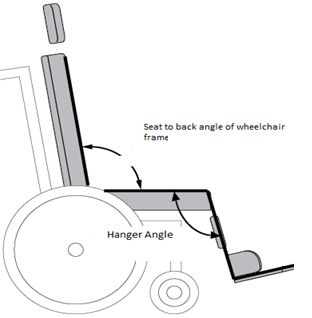 